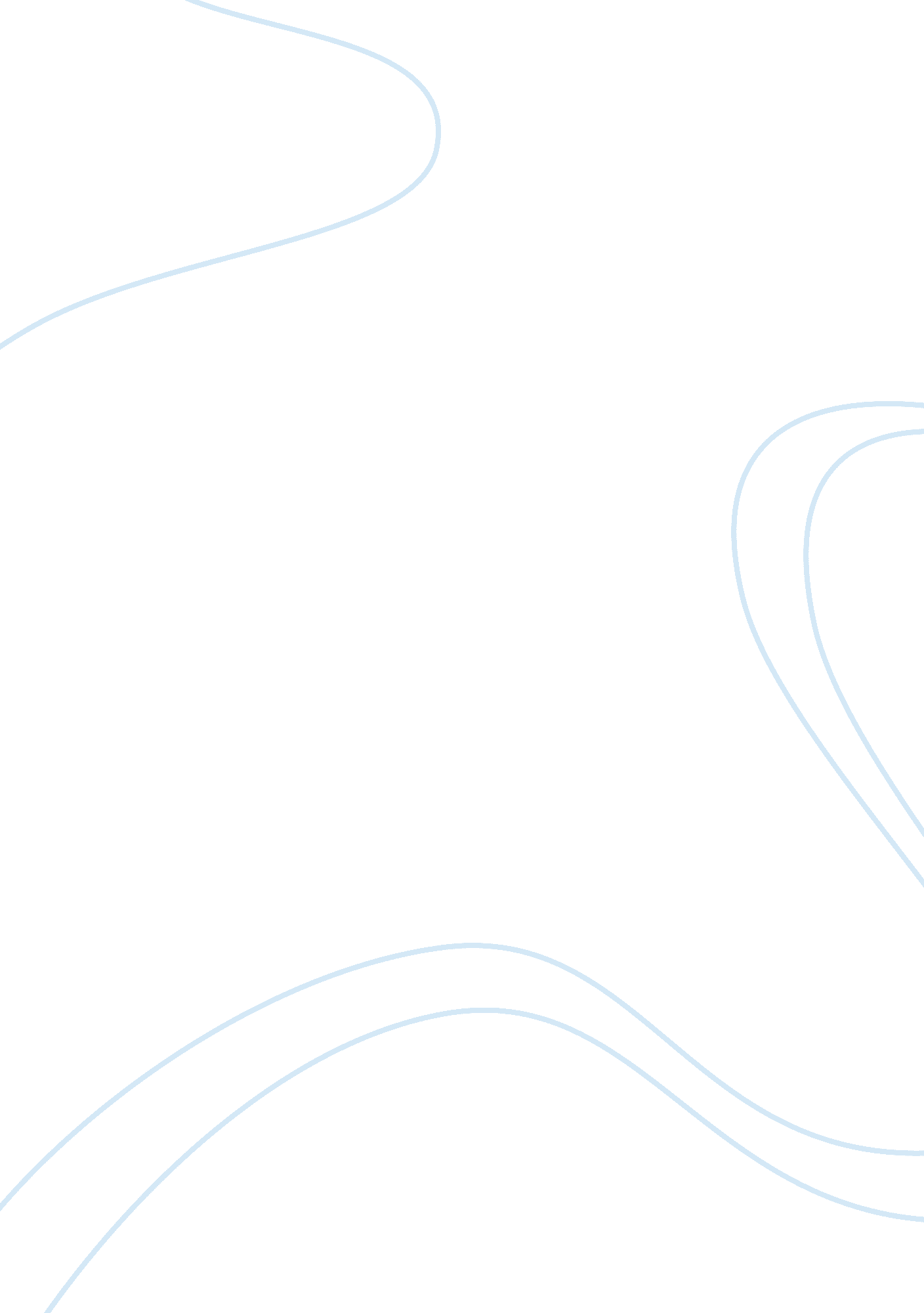 Kidnap essay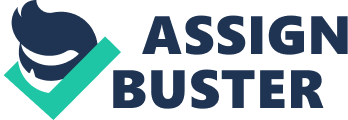 Kidnap Poem Kidnap Poem was written by Nikkei Giovanni. Kidnap Poem is a great poem, because she is imagining that if she was a poet all the things that she would do. The Poem Expression that I pick “ spontaneous overflow of powerful feeling”- William Wordsmith. I feel that this expression and the poem that I have chosen goes together and the terms that fit within the poem are Visual Imagery, Lyric Poetry, and Diction. The expression “ spontaneous overflow of powerful feeling”- by William Wordsmith correlates with Nikkei Giovanni poem Kidnap Poem. I feel that the spontaneous overflow of powerful feelings is something you Just cannot help. Definition of Spontaneous is something that is natural, but occurs not on a regular. I feel that Nikkei Giovanni had those feeling because she is a poet, but she puts herself in the shoes of a person who is not a poet, and think that if she was a poet of “ what she would do”. Nikkei Giovanni starts the poem off by stating “ Ever been Kidnapped by a poet, if I was a poet, I would kidnap you”. She describes all these things that she would do to that person. You never heard a person ever being kidnap by a poet; to me what can they do, but spit words at me. You get a different meaning of the poem s you read it multiple times that she not kidnapping a person; she is kidnapping poetry, if she was a poet. The feeling of that expression to say anything that you want, go where you want to go all through words. Throughout this poem you can see all of the Visual Imagery that Nikkei Giovanni expresses throughout the poem. Visual Imagery is describing the experience in sight. Throughout Giovanni poem she has a lot of Visual Imagery such as you can imagine being on the beach and going to Coney Island. I picture the old Coney Island because hurricane sandy destroyed Coney Island. You can imagine the poem being pretty, and it being a love poem, and being about Black Power because of the Red, Black, and Green. Everything that I listed are powerful feelings, these are the things she would like to write about, When you write about being on the beach, or writing a love song to a special someone, or black power, and the black struggle, the poem will be powerful, and deep. Nikkei Giovanni poem is also a lyric poem. Lyric Poem is defined as the speaker expresses their thoughts and feelings. In a lyric poem it is usually short, narrative, and often told in first person. Giovanni has one a great Job in expressing her thoughts and feelings. If she was she was poet, she would kidnap you (you as in the poetry). When a person kidnap something that is because they want that something (noun) all to themselves. If she was a poet she would kid nap you (poetry), and express that once she kidnaps you, the things that she would do to you, take you home to meet her mother, and show you off. In Nikkei Giovanni poem you can understand through her diction. Diction is a choice of word. A person can wonder why she would use the word kidnap, and then describe all of these wonderfully things that she would write about, hen she said that she would show it off to her mother. She uses “ lyric you in lilacs, cooking, but the overall product is going to be beautiful, and wonderful. Line 13 and 14 express that she will play the lyre for you, and write you a love poem. This is all for someone she has kidnap. Nikkei Giovanni has used a great choice of words. Nikkei Giovanni did a great Job in her poem. I the Kidnap Poem, although I would find a synonym for that word, I like the poem. The Poem Expression that I chose was “ spontaneous overflow of powerful feeling”- William Wordsmith. I feel that this expression and the poem that I have chosen goes together and the terms that fit within the poem are Visual Imagery, Lyric Poetry, and Diction. Kidnap poem – Nikkei Giovanni ever been kidnapped a poet I’d kidnap you put you in my phrases and meter you to Jones beach or maybe Coney island or maybe Just to my house lyric you in lilacs dash you in the rain blend into the beach to complement my see play the lyre for you ode you with my love song anything to win you wrap you in the red Black green show you off to mama yeah if I were a poet I’d kid nap you yeah if I were a poet I’d kid by nap you if I were a poet 